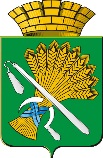 ГЛАВА КАМЫШЛОВСКОГО ГОРОДСКОГО ОКРУГАП О С Т А Н О В Л Е Н И Е от 		2018 года №	                          г. КамышловО внесении на рассмотрение Думы Камышловского городского округа порядка и условий предоставления социальной выплаты гражданам, имеющим трех и более детей, взамен земельного участка, в целях реализации пункта 4 статьи 22 Закона Свердловской области от 7 июля 2004 года №18-ОЗ «Об особенностях регулирования земельных отношений на территории Свердловской области»В соответствии со статьей 39.5 Земельного кодекса Российской Федерации, статьей 22 Закона Свердловской области от 7 июля 2004 года №18-ОЗ «Об особенностях регулирования земельных отношений на территории Свердловской области», во исполнение Указа Президента Российской Федерации от 7 мая 2012 года №600 «О мерах по обеспечению граждан Российской Федерации доступным и комфортным жильем и повышению качества жилищно-коммунальных услуг», руководствуясь Постановлением Правительства Свердловской области от 10.08.2018 года №492-ПП «О реализации пункта 4 статьи 22 Закона Свердловской области от 7 июля 2004 года №18-ОЗ «Об особенностях регулирования земельных отношений на территории Свердловской области», глава Камышловского городского округаПОСТАНОВИЛ:1. Внести на рассмотрение Думы Камышловского городского округа порядок и условия предоставления социальной выплаты гражданам, имеющим трех и более детей, взамен земельного участка, находящегося в муниципальной собственности, и земельного участка, право государственной собственности на который не разграничено, расположенного на территории Камышловского городского округа, в целях реализации пункта 4 статьи 22 Закона Свердловской области от 7 июля 2004 года №18-ОЗ «Об особенностях регулирования земельных отношений на территории Свердловской области» (прилагается).2. Разместить настоящее Постановление в сети Интернет на официальном сайте Камышловского городского округа http://gorod-kamyshlov.ru/.3. Контроль за исполнением настоящего постановления возложить на председателя комитета по управлению имуществом и земельным ресурсам администрации Камышловского городского округа Михайлову Е.В.Глава Камышловского городского округа			А.В.Половников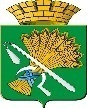 ДУМА КАМЫШЛОВСКОГО ГОРОДСКОГО ОКРУГА(седьмого созыва)РЕШЕНИЕот  		2018 года  			№ г. Камышлов Об утверждении порядка и условий предоставления социальной выплаты гражданам, имеющим трех и более детей, взамен земельного участка, в целях реализации пункта 4 статьи 22 Закона Свердловской области от 7 июля 2004 года №18-ОЗ «Об особенностях регулирования земельных отношений на территории Свердловской области»В соответствии со статьей 39.5 Земельного кодекса Российской Федерации, статьей 22 Закона Свердловской области от 7 июля 2004 года №18-ОЗ «Об особенностях регулирования земельных отношений на территории Свердловской области», во исполнение Указа Президента Российской Федерации от 7 мая 2012 года №600 «О мерах по обеспечению граждан Российской Федерации доступным и комфортным жильем и повышению качества жилищно-коммунальных услуг», руководствуясь Постановлением Правительства Свердловской области от 10.08.2018 года №492-ПП «О реализации пункта 4 статьи 22 Закона Свердловской области от 7 июля 2004 года №18-ОЗ «Об особенностях регулирования земельных отношений на территории Свердловской области»Дума Камышловского городского округаРЕШИЛА:1. Установить, что размер социальной выплаты гражданам, имеющим трех и более детей, взамен земельного участка, находящегося в муниципальной собственности, и земельного участка, право государственной собственности на который не разграничено, расположенного на территории Камышловского городского округа, предоставляемого для индивидуального жилищного строительства в собственность бесплатно, составляет 200 тыс.рублей.2. Утвердить условия и порядок предоставления социальной выплаты (прилагаются).3. Данное решение вступает в силу со дня опубликования.4. Настоящее решение опубликовать в газете «Камышловские известия» и на официальном сайте Камышловского городского округа в информационно-коммуникационной сети «Интернет».5. Контроль за исполнением данного решения возложить на председателя комитета по городскому хозяйству и муниципальной собственности Думы КГО (Лепихин В.А.).Утвержденырешением ДумыКамышловского городского округаот _______2018 г. №___УСЛОВИЯ И ПОРЯДОКПРЕДОСТАВЛЕНИЯ СОЦИАЛЬНОЙ ВЫПЛАТЫ1. Настоящие условия и порядок определяют механизм реализации мероприятия по предоставлению гражданам, имеющим трех и более детей (далее - многодетная семья), взамен земельного участка, находящегося в муниципальной собственности, и земельного участка, право государственной собственности на который не разграничено, расположенного на территории Камышловского городского округа, (далее-земельного участка) предоставляемого для индивидуального жилищного строительства в собственность бесплатно, социальной выплаты в целях реализации Указа Президента Российской Федерации от 7 мая 2012 года №600 «О мерах по обеспечению граждан Российской Федерации доступным и комфортным жильем и повышению качества жилищно-коммунальных услуг» и Закона Свердловской области от 7 июля 2004 года №18-ОЗ «Об особенностях регулирования земельных отношений на территории Свердловской области» (далее - Закон Свердловской области от 7 июля 2004 года №18-ОЗ).2. Условиями предоставления социальной выплаты являются нахождение многодетной семьи на учете граждан в качестве лиц, имеющих право на предоставление в собственность бесплатно земельного участка (далее - учет), и письменный отказ многодетной семьи от предоставления земельного участка для индивидуального жилищного строительства в собственность бесплатно.3. Социальная выплата выплачивается многодетной семье единовременно.4. Достижение детьми в составе многодетной семьи, принятой на учет, возраста 18 лет не влияет на предоставление социальной выплаты.5. Мероприятие по предоставлению гражданам социальных выплат реализуется за счет средств местного бюджета в пределах лимита бюджетных обязательств.Главным распорядителем средств местного бюджета является комитет по управлению имуществом и земельным ресурсам администрации Камышловского городского округа (далее - Комитет).6. В целях предоставления социальной выплаты исходя из очередности постановки на учет Комитет направляет многодетной семье уведомление о возможности предоставления социальной выплаты по адресу, содержащемуся в учетном деле.В случае наличия земельных участков, сформированных в соответствии с пунктом 4 статьи 26 Закона Свердловской области от 7 июля 2004 года №18-ОЗ, уведомление о возможности предоставления социальной выплаты направляется одновременно с извещением о предоставлении земельных участков, находящихся в перечне земельных участков, указанном в пункте 4 статьи 26 Закона Свердловской области от 7 июля 2004 года № 18-ОЗ.7. В случае согласия на предоставление социальной выплаты многодетная семья в течение 30 календарных дней со дня, указанного в уведомлении о возможности предоставления социальной выплаты, представляет в Комитет письменное согласие на предоставление социальной выплаты взамен земельного участка, предоставляемого для индивидуального жилищного строительства в собственность бесплатно, по форме согласно приложению №1 (далее - письменное согласие на предоставление социальной выплаты) и заявление о перечислении средств социальной выплаты взамен предоставления в собственность бесплатно земельного участка, по форме согласно приложению №2 (далее - заявление о перечислении), а также документы в соответствии с Перечнем документов, прилагаемых к заявлению о принятии на учет граждан в качестве лиц, имеющих право на предоставление в собственность бесплатно земельных участков, утвержденным Постановлением Правительства Свердловской области от 22.07.2015 года №648-ПП «О реализации статьи 25 Закона Свердловской области от 07 июля 2004 года №18-ОЗ «Об особенностях регулирования земельных отношений на территории Свердловской области», Положением о порядке ведения очереди граждан, состоящих на учете в качестве лиц, имеющих право на предоставление в собственность бесплатно земельных участков, находящихся в муниципальной собственности, и земельных участков, государственная собственность на которые не разграничена, расположенных на территории Камышловского городского округа, для индивидуального жилищного строительства, утвержденным решением Думы Камышловского городского округа от 17.11.2016 года №34 (далее-Положение).Документы, указанные в части первой настоящего пункта, подаются в Комитет многодетной семьей лично, либо через многофункциональный центр предоставления государственных и муниципальных услуг, или через организации почтовой связи.Комитетом ведется учет поступающих документов, указанных в части первой настоящего пункта.8. Комитет в течение 15 рабочих дней со дня представления многодетной семьей документов, указанных в части первой пункта 7 настоящих условий и порядка, но не позднее чем за 14 рабочих дней до окончания финансового года принимает решение о соответствии многодетной семьи условиям, предусмотренным в пункте 2 настоящего порядка (далее - решение о соответствии) о предоставлении и перечислении им социальной выплаты, либо о несоответствии многодетной семьи условиям, предусмотренным в пункте 2 настоящего порядка (далее - решение о несоответствии).Решение о несоответствии принимается в случаях, являющихся основаниями для снятия с учета граждан, состоящих на учете граждан в качестве лиц, имеющих право на предоставление в собственность бесплатно земельных участков, находящихся в государственной собственности Свердловской области, установленными в статье 25 Закона Свердловской области от 7 июля 2004 года №18-ОЗ, Положением.Решение о несоответствии направляется многодетной семье Комитетом в течение 10 рабочих дней со дня его принятия.9. В случае если многодетная семья представила в Комитет документы, указанные в части первой пункта 7 настоящих условий и порядка, по истечении 30 календарных дней со дня, указанного в уведомлении о возможности предоставления социальной выплаты, Комитет принимает одно из решений, предусмотренных в части первой пункта 8 настоящих условий и порядка. В случае соответствия многодетной семьи условиям, Комитет принимает решение о предоставлении и перечислении социальной выплаты в пределах лимита бюджетных обязательств. В случае недостаточности лимита бюджетных обязательств, решение о предоставлении и перечислении социальной выплаты принимается Комитетом в следующем финансовом году.10. Комитет в течение 10 рабочих дней со дня принятия решения о предоставлении и перечислении социальной выплаты осуществляет мероприятия по направлению средств с лицевого счета, на счет в кредитной организации, указанный в заявлении о перечислении.11. Комитет формирует и ведет реестр принятых решений о предоставлении и перечислении социальных выплат.12. В случае если в срок, установленный в части первой пункта 7 настоящих условий и порядка, гражданами не представлены в Комитет документы, указанные в части первой пункта 7 настоящих условий и порядка, Комитет в течение 10 рабочих дней, но не позднее чем за 45 рабочих дней до окончания финансового года направляет уведомление другой многодетной семье, следующей за многодетной семьей, которой последней направлено уведомление.Приложение №1к Условиям и порядкупредоставления социальной выплатыФормаСОГЛАСИЕна предоставление социальной выплаты взаменземельного участка, находящегося в муниципальной собственности, и земельного участка, право государственной собственности на который не разграничено, расположенного на территории Камышловского городского округа, предоставляемого для индивидуального жилищного строительствав собственность бесплатноГлаве Камышловского городского округаПоловникову А.В.от __________________________________________(фамилия, имя, отчество гражданина)_____________________________________________________Свердловская область, _________________________   			     (адрес постоянного места жительства)улица_______________________________________                                   (улица, дом, корпус, квартира)паспорт: _______________№____________________ дата выдачи_____________, выдан____________________________________________________________________от __________________________________________            		(фамилия, имя, отчество гражданина)__________________________________________________________________Свердловская область, _________________________   			     (адрес постоянного места жительства)улица_______________________________________                                   (улица, дом, корпус, квартира)паспорт: _______________№____________________ дата выдачи_____________, выдан____________________________________________________________________В соответствии со статьей 39.5 Земельного кодекса Российской Федерации, пунктом 4 статьи 22 Закона Свердловской области от 7 июля 2004 года N 18-ОЗ «Об   особенностях   регулирования   земельных   отношений   на  территории Свердловской  области»,  уведомлением  о  предоставлении социальной выплаты взамен предоставления в собственность бесплатно  земельного участка, находящегося в муниципальной собственности, и земельного участка, право государственной собственности на который не разграничено, расположенного на территории Камышловского городского округа, выражаю (выражаем) согласие на предоставление социальной выплаты взамен земельного участка, предоставляемого для индивидуального    жилищного строительства в собственность бесплатно и снятие с учета граждан в качестве лиц, имеющих право на предоставление в  собственность  бесплатно  земельных участков, находящегося в муниципальной собственности, и земельного участка, право государственной собственности на который не разграничено, расположенного на территории Камышловского городского округа, а также отказ  от  предоставления  мне  (нам)  земельного  участка  в собственность бесплатно для индивидуального жилищного строительства.Уведомлен(ы)  о  том, что  с предоставлением данной социальной выплаты утрачивается право на предоставление социальной выплаты за счет средств местного бюджета на строительство (приобретение на первичном рынке жилья) жилых  помещений, реконструкцию индивидуальных жилых домов, предоставляемой в рамках подпрограммы 1 «Стимулирование развития жилищного строительства» государственной программы Свердловской   области  «Реализация  основных направлений  государственной политики в строительном комплексе Свердловской области до 2024 года», утвержденной   постановлением Правительства Свердловской области от 24.10.2013 года №1296-ПП «Об утверждении государственной   программы   Свердловской   области «Реализация  основных направлений  государственной политики в строительном комплексе Свердловской области до 2024 года».Прилагаются следующие документы:Заявление о перечислении средств социальной выплаты взамен предоставления в собственность бесплатно земельного участка, находящегося в муниципальной собственности, и земельного участка, право государственной собственности на который не разграничено, расположенного на территории Камышловского городского округа, на _____ л. в ____ экз.К заявлению прилагаются следующие документы:1) _______________________________________________ на ___ л., в ___ экз.;2) _______________________________________________ на ___ л., в ___ экз.;3) _______________________________________________ на ___ л., в ___ экз;4) _______________________________________________ на ___ л., в ___ экз."___" _________________ 20___ года          ___________(___________________)          		 (дата)                                 	  (Ф.И.О., подпись)"___" _________________ 20___ года          __________(___________________)      		 (дата)                             		  (Ф.И.О., подпись)Приложение №2к Условиям и порядкупредоставления социальной выплатыФормаГлаве Камышловского городского округаПоловникову А.В.от __________________________________________(фамилия, имя, отчество гражданина)_____________________________________________________Свердловская область, _________________________   			     (адрес постоянного места жительства)улица_______________________________________                                   (улица, дом, корпус, квартира)паспорт: _______________№____________________ дата выдачи_____________, выдан____________________________________________________________________ЗАЯВЛЕНИЕПрошу перечислить средства социальной выплаты взамен предоставления в собственность бесплатно земельного участка, находящегося в муниципальной собственности, и земельного участка, право государственной собственности на который не разграничено, расположенного на территории Камышловского городского округа, в сумме * ______________ (___________________________________________________________) рублей(сумма прописью)по следующим реквизитам:Наименование получателя (Ф.И.О. лица, на чье имя открыт счет) __________________________________________________________________ИНН______________________________________________________________Лицевой счет_______________________________________________________Расчетный счет_____________________________________________________Кор. счет__________________________________________________________Наименование банка_________________________________________________ИНН___________________________КПП_______________________________БИК _______________________________Дата __________________                      Подпись ______________________* Заявление заполняет каждый из родителей, указанных в полученном уведомлении о возможности предоставления социальной выплаты. В графе "сумма" указывается 100 000 рублей. Реквизиты счета для перечисления могут совпадать.В случае если в полученном уведомлении о возможности предоставления социальной выплаты указан один из родителей, заполняется одно заявление. В графе "сумма" указывается 200 000 рублей.